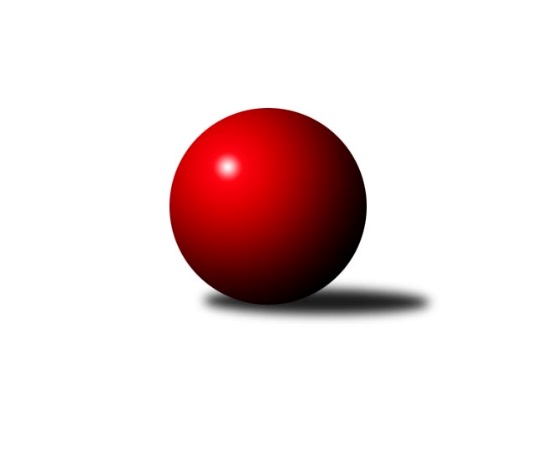 Č.10Ročník 2017/2018	25.11.2017Nejlepšího výkonu v tomto kole: 3523 dosáhlo družstvo: Klokani CB Dobřany1. KLM 2017/2018Výsledky 10. kolaSouhrnný přehled výsledků:KK Hvězda Trnovany	- SKK Jičín	0.5:7.5	3392:3483	8.5:15.5	25.11.TJ Loko České Velenice	- Klokani CB Dobřany	0:8	3456:3523	9.0:15.0	25.11.SKK Hořice	- SKK Svijany  Vrchlabí	6:2	3390:3242	15.0:9.0	25.11.TJ Třebíč	- HKK Olomouc ˝A˝	6:2	3483:3369	13.0:11.0	25.11.KK Zábřeh	- TJ Valašské Meziříčí	6:2	3395:3274	14.0:10.0	25.11.KK Slovan Rosice	- TJ Sokol Duchcov	6:2	3510:3386	16.0:8.0	25.11.Tabulka družstev:	1.	TJ Třebíč	10	8	1	1	54.0 : 26.0 	134.5 : 105.5 	 3384	17	2.	Klokani CB Dobřany	10	8	0	2	53.0 : 27.0 	136.0 : 104.0 	 3439	16	3.	SKK Hořice	10	7	0	3	49.0 : 31.0 	125.0 : 115.0 	 3487	14	4.	KK Zábřeh	10	7	0	3	44.0 : 36.0 	121.0 : 119.0 	 3435	14	5.	TJ Valašské Meziříčí	10	6	0	4	42.0 : 38.0 	121.0 : 119.0 	 3370	12	6.	SKK Jičín	10	5	1	4	44.5 : 35.5 	123.0 : 117.0 	 3404	11	7.	TJ Sokol Duchcov	10	5	0	5	44.0 : 36.0 	133.5 : 106.5 	 3393	10	8.	KK Slovan Rosice	10	5	0	5	40.0 : 40.0 	117.5 : 122.5 	 3382	10	9.	KK Hvězda Trnovany	10	4	0	6	38.5 : 41.5 	120.0 : 120.0 	 3461	8	10.	HKK Olomouc ˝A˝	10	1	1	8	24.0 : 56.0 	101.5 : 138.5 	 3353	3	11.	TJ Loko České Velenice	10	1	1	8	22.0 : 58.0 	104.0 : 136.0 	 3387	3	12.	SKK Svijany  Vrchlabí	10	1	0	9	25.0 : 55.0 	103.0 : 137.0 	 3315	2Podrobné výsledky kola:	 KK Hvězda Trnovany	3392	0.5:7.5	3483	SKK Jičín	Petr Fabián	133 	 139 	 131 	133	536 	 1:3 	 565 	 149	144 	 147	125	Pavel Louda	Miroslav Šnejdar ml.	144 	 134 	 132 	159	569 	 2:2 	 569 	 137	137 	 152	143	Jaroslav Soukup ml.	Jiří Zemánek	157 	 139 	 149 	145	590 	 2:2 	 613 	 145	176 	 157	135	Jiří Drábek	Milan Stránský	131 	 128 	 143 	138	540 	 1.5:2.5 	 554 	 131	138 	 150	135	Jaroslav Soukup	Michal Koubek	146 	 154 	 149 	145	594 	 1:3 	 610 	 152	169 	 161	128	Lukáš Vik	Josef Šálek	127 	 131 	 142 	163	563 	 1:3 	 572 	 137	150 	 145	140	Jan Ringelrozhodčí: Nejlepší výkon utkání: 613 - Jiří Drábek	 TJ Loko České Velenice	3456	0:8	3523	Klokani CB Dobřany	Zbyněk Dvořák	139 	 146 	 131 	144	560 	 2:2 	 566 	 143	140 	 143	140	Zdeněk Říha	Zdeněk Dvořák ml.	143 	 179 	 143 	148	613 	 1:3 	 600 	 164	119 	 155	162	Vlastimil Zeman ml. ml.	Tomáš Maroušek	146 	 126 	 145 	135	552 	 1:3 	 581 	 139	142 	 161	139	Martin Pejčoch	Ladislav Chmel	131 	 133 	 158 	167	589 	 2:2 	 602 	 159	147 	 148	148	Lukáš Doubrava	Ondřej Touš	161 	 138 	 136 	142	577 	 1:3 	 584 	 130	145 	 158	151	Jiří Baloun	Bronislav Černuška	143 	 135 	 125 	162	565 	 2:2 	 590 	 133	171 	 148	138	Vlastimil Zeman st.rozhodčí: Nejlepší výkon utkání: 613 - Zdeněk Dvořák ml.	 SKK Hořice	3390	6:2	3242	SKK Svijany  Vrchlabí	Pavel Nežádal	139 	 146 	 149 	144	578 	 3:1 	 530 	 150	132 	 107	141	Tomáš Limberský	Dominik Ruml	144 	 121 	 157 	165	587 	 3:1 	 540 	 139	128 	 139	134	Jiří Vejvara	Vojtěch Tulka	139 	 160 	 156 	142	597 	 4:0 	 509 	 122	139 	 122	126	Pavel Maršík	Jaromír Šklíba	149 	 121 	 140 	123	533 	 2:2 	 553 	 143	146 	 120	144	Martin Maršík	Jiří Baier	144 	 128 	 151 	155	578 	 2:2 	 574 	 153	136 	 147	138	Michal Rolf	Martin Hažva	126 	 140 	 135 	116	517 	 1:3 	 536 	 129	143 	 134	130	Daniel Balcarrozhodčí: Nejlepší výkon utkání: 597 - Vojtěch Tulka	 TJ Třebíč	3483	6:2	3369	HKK Olomouc ˝A˝	Petr Dobeš ml.	152 	 138 	 136 	149	575 	 3:1 	 519 	 129	129 	 148	113	Jaromír Hendrych ml. *1	Jiří Mikoláš	141 	 171 	 143 	130	585 	 2:2 	 571 	 130	146 	 160	135	Michal Albrecht	Mojmír Novotný	145 	 154 	 144 	133	576 	 1:3 	 574 	 155	155 	 130	134	Matouš Krajzinger	Robert Pevný	127 	 150 	 139 	176	592 	 3:1 	 551 	 132	137 	 137	145	Martin Rédr	Václav Rypel	133 	 142 	 130 	129	534 	 0:4 	 613 	 155	147 	 166	145	Jiří Němec	Kamil Nestrojil	155 	 163 	 142 	161	621 	 4:0 	 541 	 128	144 	 138	131	Kamil Bartošrozhodčí: střídání: *1 od 61. hodu Milan SekaninaNejlepší výkon utkání: 621 - Kamil Nestrojil	 KK Zábřeh	3395	6:2	3274	TJ Valašské Meziříčí	Tomáš Dražil	118 	 116 	 128 	152	514 	 1:3 	 552 	 141	145 	 141	125	Radim Metelka	Jiří Flídr	136 	 149 	 146 	129	560 	 4:0 	 527 	 132	144 	 129	122	Michal Juroška	Martin Sitta	144 	 151 	 155 	135	585 	 3:1 	 524 	 149	129 	 125	121	Daniel Šefr	Zdeněk Švub	157 	 151 	 142 	140	590 	 2:2 	 561 	 131	129 	 152	149	Vladimír Výrek	Marek Ollinger	139 	 139 	 136 	124	538 	 1:3 	 555 	 146	124 	 137	148	Tomáš Cabák	Josef Sitta	154 	 166 	 161 	127	608 	 3:1 	 555 	 140	124 	 143	148	Dalibor Jandíkrozhodčí: Nejlepší výkon utkání: 608 - Josef Sitta	 KK Slovan Rosice	3510	6:2	3386	TJ Sokol Duchcov	Jiří Axman st.	131 	 145 	 165 	157	598 	 2:2 	 620 	 137	173 	 160	150	Jakub Dařílek	Jiří Zemek	159 	 139 	 171 	136	605 	 3:1 	 583 	 146	145 	 157	135	Zdeněk Zahrádka	Ivo Fabík	137 	 151 	 147 	140	575 	 4:0 	 534 	 135	131 	 132	136	Josef Pecha	Adam Palko	139 	 153 	 147 	144	583 	 4:0 	 542 	 138	144 	 124	136	Michael Klaus	Jiří Axman ml. ml.	147 	 162 	 150 	143	602 	 1:3 	 582 	 148	138 	 152	144	Tomáš Štraicher	Jan Vařák	157 	 123 	 135 	132	547 	 2:2 	 525 	 120	146 	 137	122	Zdeněk Ransdorfrozhodčí: Nejlepší výkon utkání: 620 - Jakub DařílekPořadí jednotlivců:	jméno hráče	družstvo	celkem	plné	dorážka	chyby	poměr kuž.	Maximum	1.	Martin Sitta 	KK Zábřeh	602.39	391.1	211.3	1.0	4/4	(621)	2.	Vlastimil Zeman ml.  ml.	Klokani CB Dobřany	601.29	385.3	216.0	1.9	7/7	(651)	3.	Dominik Ruml 	SKK Hořice	596.29	380.5	215.8	2.5	4/5	(613)	4.	Jiří Drábek 	SKK Jičín	595.58	379.6	216.0	1.9	6/8	(634)	5.	Jaromír Šklíba 	SKK Hořice	594.93	385.0	210.0	1.3	5/5	(637)	6.	Miroslav Šnejdar  ml.	KK Hvězda Trnovany	593.00	384.5	208.5	1.2	5/5	(633)	7.	Tomáš Dražil 	KK Zábřeh	592.07	390.3	201.8	3.3	4/4	(612)	8.	Lukáš Vik 	SKK Jičín	587.75	380.9	206.9	2.8	8/8	(619)	9.	Michael Klaus 	TJ Sokol Duchcov	587.75	382.1	205.7	2.0	6/7	(615)	10.	Lukáš Doubrava 	Klokani CB Dobřany	585.32	381.3	204.0	2.3	7/7	(603)	11.	Michal Albrecht 	HKK Olomouc ˝A˝	585.00	383.8	201.2	1.4	7/7	(622)	12.	Jiří Zemánek 	KK Hvězda Trnovany	583.80	385.9	197.9	1.6	5/5	(609)	13.	Milan Stránský 	KK Hvězda Trnovany	582.56	381.8	200.8	2.6	5/5	(603)	14.	Jiří Vejvara 	SKK Svijany  Vrchlabí	581.73	379.9	201.8	1.8	5/5	(628)	15.	Martin Pejčoch 	Klokani CB Dobřany	581.57	376.8	204.8	2.4	7/7	(632)	16.	Michal Koubek 	KK Hvězda Trnovany	581.08	381.7	199.4	1.9	5/5	(633)	17.	Jakub Dařílek 	TJ Sokol Duchcov	581.04	385.7	195.3	2.3	6/7	(620)	18.	Kamil Nestrojil 	TJ Třebíč	581.03	378.4	202.7	1.2	6/6	(621)	19.	Bronislav Černuška 	TJ Loko České Velenice	581.03	386.4	194.6	2.3	6/6	(642)	20.	Jiří Baloun 	Klokani CB Dobřany	580.39	374.4	205.9	1.4	6/7	(632)	21.	Jiří Axman ml.  ml.	KK Slovan Rosice	579.25	377.5	201.8	1.4	4/5	(602)	22.	Jiří Němec 	HKK Olomouc ˝A˝	579.06	378.4	200.7	1.4	6/7	(613)	23.	Josef Šálek 	KK Hvězda Trnovany	578.67	380.1	198.6	2.5	5/5	(622)	24.	Zdeněk Dvořák ml. 	TJ Loko České Velenice	578.60	375.7	202.9	2.2	6/6	(613)	25.	Vojtěch Tulka 	SKK Hořice	578.43	380.1	198.3	3.1	5/5	(613)	26.	Josef Sitta 	KK Zábřeh	578.25	387.5	190.8	1.8	4/4	(608)	27.	Tomáš Štraicher 	TJ Sokol Duchcov	576.71	374.5	202.2	2.6	7/7	(622)	28.	Radim Metelka 	TJ Valašské Meziříčí	576.64	366.7	210.0	2.4	7/7	(633)	29.	Tomáš Cabák 	TJ Valašské Meziříčí	574.79	373.8	201.0	2.0	7/7	(610)	30.	Jiří Baier 	SKK Hořice	574.75	379.8	194.9	1.4	4/5	(601)	31.	Radek Kroupa 	SKK Hořice	574.75	383.7	191.1	2.4	5/5	(610)	32.	Martin Hažva 	SKK Hořice	572.79	373.3	199.5	4.2	4/5	(605)	33.	Petr Dobeš  ml.	TJ Třebíč	572.30	377.0	195.3	1.7	6/6	(621)	34.	Josef Vejvara 	SKK Jičín	570.00	371.6	198.4	2.0	6/8	(603)	35.	Jan Vařák 	KK Slovan Rosice	569.13	383.6	185.5	4.4	4/5	(607)	36.	Ondřej Touš 	TJ Loko České Velenice	568.84	386.6	182.2	4.5	5/6	(599)	37.	Dalibor Matyáš 	KK Slovan Rosice	568.48	376.4	192.0	2.4	5/5	(585)	38.	Zdeněk Ransdorf 	TJ Sokol Duchcov	568.33	376.3	192.1	2.9	5/7	(622)	39.	Robert Pevný 	TJ Třebíč	567.73	373.5	194.2	1.7	6/6	(607)	40.	Mojmír Novotný 	TJ Třebíč	567.13	373.1	194.1	1.3	4/6	(596)	41.	Václav Rypel 	TJ Třebíč	566.96	364.9	202.1	2.2	5/6	(593)	42.	Miloš Civín 	TJ Sokol Duchcov	566.83	371.9	194.9	2.3	6/7	(609)	43.	Michal Rolf 	SKK Svijany  Vrchlabí	565.23	370.8	194.5	1.6	5/5	(597)	44.	Pavel Louda 	SKK Jičín	563.62	379.8	183.9	3.5	7/8	(587)	45.	Ivo Fabík 	KK Slovan Rosice	562.87	377.1	185.8	2.4	5/5	(614)	46.	Michal Juroška 	TJ Valašské Meziříčí	561.75	375.6	186.2	3.8	7/7	(607)	47.	Jan Ringel 	SKK Jičín	561.29	378.6	182.7	4.1	7/8	(584)	48.	Jiří Axman  st.	KK Slovan Rosice	560.67	366.2	194.5	1.7	5/5	(598)	49.	Marek Ollinger 	KK Zábřeh	560.25	371.8	188.4	3.2	4/4	(584)	50.	Vladimír Výrek 	TJ Valašské Meziříčí	559.89	369.3	190.6	2.8	7/7	(632)	51.	Jiří Flídr 	KK Zábřeh	559.68	368.1	191.6	3.0	4/4	(602)	52.	Ladislav Chmel 	TJ Loko České Velenice	559.15	367.1	192.1	2.3	5/6	(589)	53.	Zdeněk Říha 	Klokani CB Dobřany	558.53	373.3	185.3	2.9	5/7	(637)	54.	Jiří Mikoláš 	TJ Třebíč	557.00	372.3	184.7	4.7	4/6	(588)	55.	Miroslav Dvořák 	TJ Loko České Velenice	556.94	376.4	180.5	4.0	6/6	(590)	56.	Milan Sekanina 	HKK Olomouc ˝A˝	556.33	369.3	187.1	3.1	5/7	(591)	57.	Jaroslav Soukup 	SKK Jičín	553.88	363.8	190.1	2.3	8/8	(603)	58.	Vlastimil Zeman st. 	Klokani CB Dobřany	553.75	372.3	181.5	5.9	6/7	(590)	59.	Dalibor Jandík 	TJ Valašské Meziříčí	552.21	366.0	186.2	4.0	7/7	(595)	60.	Zbyněk Dvořák 	TJ Loko České Velenice	552.13	364.6	187.6	3.4	6/6	(623)	61.	Jaromír Hendrych ml. 	HKK Olomouc ˝A˝	551.95	369.3	182.7	4.6	5/7	(576)	62.	Zdeněk Zahrádka 	TJ Sokol Duchcov	551.89	374.8	177.1	4.2	6/7	(583)	63.	Matouš Krajzinger 	HKK Olomouc ˝A˝	550.92	370.3	180.7	6.3	6/7	(575)	64.	Kamil Bartoš 	HKK Olomouc ˝A˝	549.21	363.5	185.8	2.3	6/7	(576)	65.	Daniel Balcar 	SKK Svijany  Vrchlabí	549.04	361.4	187.6	4.4	5/5	(566)	66.	Pavel Maršík 	SKK Svijany  Vrchlabí	548.07	363.1	185.0	5.3	5/5	(577)	67.	Jaroslav Soukup ml. 	SKK Jičín	547.67	369.3	178.3	4.7	6/8	(573)	68.	Daniel Šefr 	TJ Valašské Meziříčí	544.32	365.1	179.2	4.3	7/7	(597)	69.	Zdeněk Švub 	KK Zábřeh	542.46	368.5	174.0	2.8	4/4	(590)	70.	Dalibor Lang 	TJ Třebíč	541.60	367.0	174.6	5.3	5/6	(577)	71.	Adam Palko 	KK Slovan Rosice	538.35	361.2	177.2	4.2	4/5	(602)	72.	Josef Fišer  ml.	Klokani CB Dobřany	537.35	355.5	181.9	3.1	5/7	(645)		Pavel Nežádal 	SKK Hořice	575.78	381.4	194.3	4.7	3/5	(595)		Pavel Nezadal 	SKK Hořice	573.50	369.0	204.5	3.0	2/5	(584)		Jiří Zemek 	KK Slovan Rosice	570.56	381.4	189.1	3.1	3/5	(638)		Petr Fabián 	KK Hvězda Trnovany	562.00	380.7	181.3	5.7	1/5	(590)		Pavel Jedlička 	KK Hvězda Trnovany	557.75	379.6	178.2	6.2	3/5	(581)		Roman Pek 	SKK Svijany  Vrchlabí	552.00	371.9	180.1	2.6	2/5	(565)		Martin Rédr 	HKK Olomouc ˝A˝	550.33	374.2	176.2	6.8	4/7	(558)		Martin Maršík 	SKK Svijany  Vrchlabí	548.42	371.9	176.5	6.3	3/5	(571)		Tomáš Maroušek 	TJ Loko České Velenice	543.89	370.9	173.0	5.1	3/6	(562)		Ladislav Erben 	SKK Svijany  Vrchlabí	532.92	366.8	166.2	5.3	3/5	(580)		František Kopecký 	TJ Sokol Duchcov	532.00	340.0	192.0	5.0	1/7	(532)		Josef Pecha 	TJ Sokol Duchcov	531.13	355.5	175.6	5.3	4/7	(542)		Milan Ringel 	SKK Svijany  Vrchlabí	526.00	355.0	171.0	5.0	1/5	(526)		Dalibor Dařílek 	TJ Sokol Duchcov	525.50	363.7	161.8	7.5	3/7	(546)		Lukáš Toman 	TJ Třebíč	510.00	364.0	146.0	11.0	1/6	(510)		Tomáš Limberský 	SKK Svijany  Vrchlabí	501.00	367.0	134.0	9.5	2/5	(530)Sportovně technické informace:Starty náhradníků:registrační číslo	jméno a příjmení 	datum startu 	družstvo	číslo startu16026	Petr Fabian	25.11.2017	KK Hvězda Trnovany	12x2561	Josef Šálek	25.11.2017	KK Hvězda Trnovany	10x14823	Lukáš Vik	25.11.2017	SKK Jičín	10x6095	Lukáš Doubrava	25.11.2017	Klokani CB Dobřany	10x10136	Martin Pejčoch	25.11.2017	Klokani CB Dobřany	10x12491	Zdeněk Říha	25.11.2017	Klokani CB Dobřany	7x4855	Vlastimil Zeman	25.11.2017	Klokani CB Dobřany	7x12946	Jiří Baloun	25.11.2017	Klokani CB Dobřany	8x11129	Vlastimil Zeman ml.	25.11.2017	Klokani CB Dobřany	10x19050	Petr Dobeš ml.	25.11.2017	TJ Třebíč	10x14978	Daniel Šefr	25.11.2017	TJ Valašské Meziříčí	10x6147	Tomáš Limberský	25.11.2017	SKK Svijany  Vrchlabí	2x4103	Pavel Nežádal	25.11.2017	SKK Hořice	5x5212	Martin Maršík	25.11.2017	SKK Svijany  Vrchlabí	10x
Hráči dopsaní na soupisku:registrační číslo	jméno a příjmení 	datum startu 	družstvo	Program dalšího kola:11. kolo2.12.2017	so	9:30	TJ Valašské Meziříčí - KK Hvězda Trnovany	2.12.2017	so	10:00	TJ Loko České Velenice - SKK Svijany  Vrchlabí	2.12.2017	so	14:00	HKK Olomouc ˝A˝ - KK Zábřeh	2.12.2017	so	14:00	SKK Jičín - KK Slovan Rosice	2.12.2017	so	14:00	TJ Sokol Duchcov - SKK Hořice	2.12.2017	so	15:00	Klokani CB Dobřany - TJ Třebíč	Nejlepší šestka kola - absolutněNejlepší šestka kola - absolutněNejlepší šestka kola - absolutněNejlepší šestka kola - absolutněNejlepší šestka kola - dle průměru kuželenNejlepší šestka kola - dle průměru kuželenNejlepší šestka kola - dle průměru kuželenNejlepší šestka kola - dle průměru kuželenNejlepší šestka kola - dle průměru kuželenPočetJménoNázev týmuVýkonPočetJménoNázev týmuPrůměr (%)Výkon4xKamil NestrojilTřebíč6211xJosef SittaZábřeh A108.776082xJakub DařílekDuchcov 6203xJakub DařílekDuchcov 108.666203xJiří DrábekJičín 6132xKamil NestrojilTřebíč107.916211xJiří NěmecOlomouc˝A˝6131xJiří NěmecOlomouc˝A˝106.526133xZdeněk Dvořák ml.České Velenice6133xZdeněk Dvořák ml.České Velenice106.26132xLukáš VikJičín 6102xJiří ZemekRosice106.03605